Supplementary MaterialSERPINA12 and SLURP1 coding status assessmentWe applied PseudoChecker (Alves et al., 2020) to assess the coding status of SERPINA12 and SLURP1 genes in 29 cetaceans (10 Mysticeti and 19 Odontoceti) and H. amphibius, the latter representing the closest relative to extant cetaceans, working as a pivotal species for estimating the time of gene loss events (Supplementary Tables 1 and 2, see below). PseudoChecker is an integrated online pipeline capable of detecting cross-species conserved and non-conserved ORF-disruptive mutations (frameshift mutations, in-frame premature stop codons), greater levels of gene erosion (exon loss and full gene loss), only requiring, per analysis (per gene being tested), a single reference CDS plus the respective exon nucleotide sequence(s) and, for each target species, a corresponding orthologous genomic sequence against which the reference coding exons will be aligned, predicting the in-study gene CDS, further screened for inactivating evidence (Alves et al., 2020).To this effect, for the two executed analyses, one regarding SERPINA12 and the other concerning SLURP1, we used the B. taurus gene orthologs as a reference, and as target species corresponding genomic sequences, we extracted previously (annotated and unannotated) sequences from different biological databases (Supplementary Tables 1 and 2). In detail, (i) for species with annotated genome and annotated gene of interest at NCBI (i.e. Balaenoptera acutorostrata scammoni), we directly imported the corresponding genomic sequence into PseudoChecker; (ii) for species with annotated genome but without annotation for the gene of interest at NCBI (i.e. Tursiops truncatus, Delphinapterus leucas), we submitted the respective genomic sequence flanked by the two gene of interest’s neighbouring genes in cetaceans, previously inferred while analysing the cases in (i) (SERPINA4 and SERPINA11 for SERPINA12; LY6D and THEM6 for SLURP1); (iii) finally, for Balaena mysticetus (www.bowhead-whale.org), for species without annotated genome at NCBI (i.e. Megaptera novaengliae, Phocoena phocoena), and for species with available genome at DNA Zoo (www.dnazoo.org) (i.e. Balaenoptera edeni), blast searches were conducted against their genomes using, as a query, a set of three sequences including the Bos taurus CDS of the gene of interest, as well as the CDS’s of the neighbouring genes of it in the same species (SERPINA4 and SERPINA11 for SERPINA12; LYPD2 and THEM6 for SLURP1), further downloading the genomic sequence corresponding to the consensus blast hit across the hits obtained per each query sequence. Finally, through each PseudoChecker’s analysis results, per species, identified disruptive mutations (when existing) were recovered. The visual demonstration of the detected ORF-disrupting mutations is represented through the Supplementary Figures 1 – 5 (see below Supplementary Tables 1 and 2).Supplementary Table 1: Analyzed genomic sequences regarding the PseudoChecker’s coding status assessment of SERPINA12 in cetaceans and Hippopotamus amphibius.Supplementary Table 2: Analyzed genomic sequences regarding the PseudoChecker’s coding status assessment of SLURP1 in cetaceans and Hippopotamus amphibius.Supplementary Figure 1: PseudoChecker’s analysis screenshot: demonstration of a premature in-frame stop codon (alignment pos. 151) arising in exon 1 of E. glacialis and E. japonica’s SERPINA12 gene.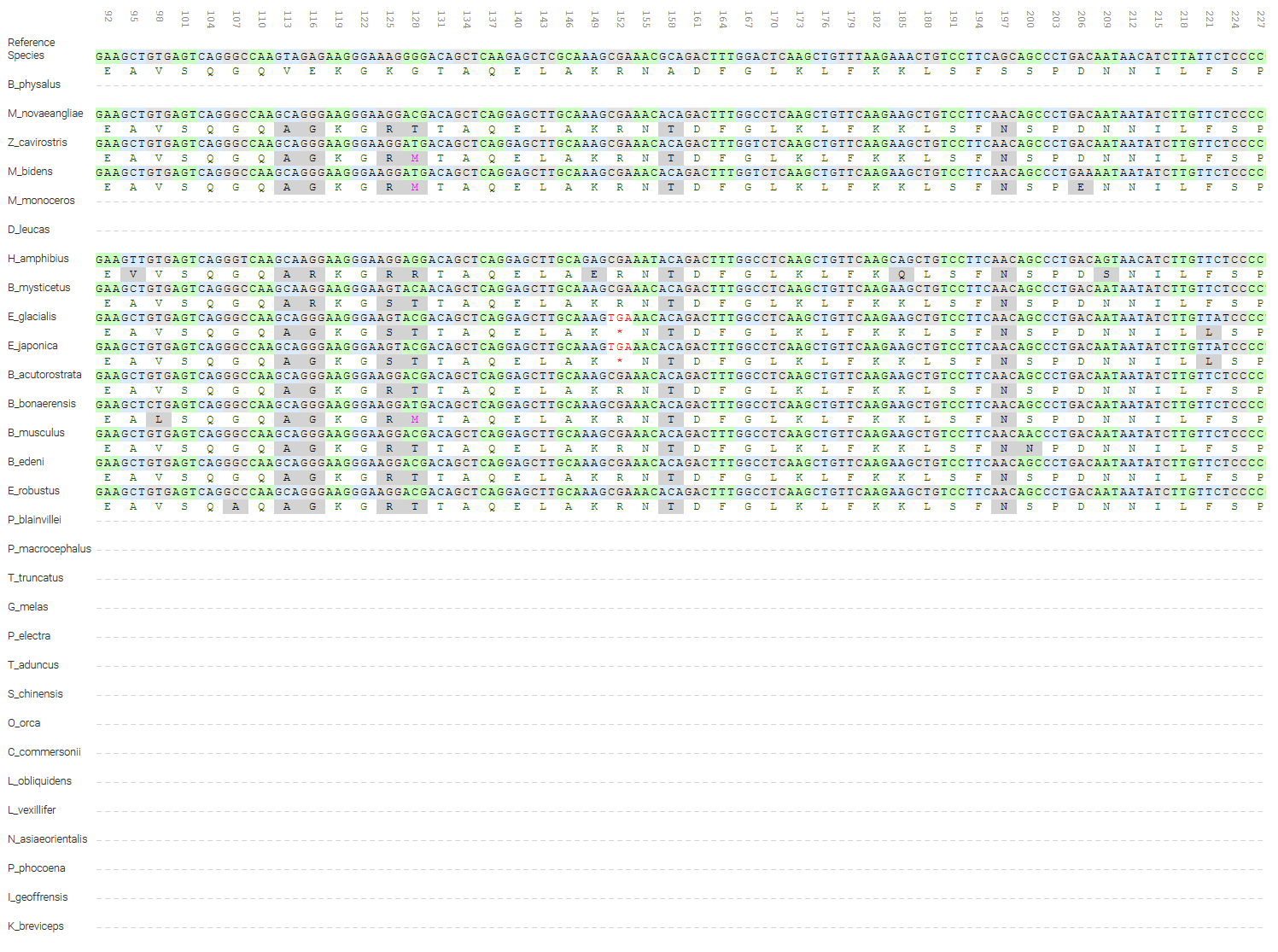 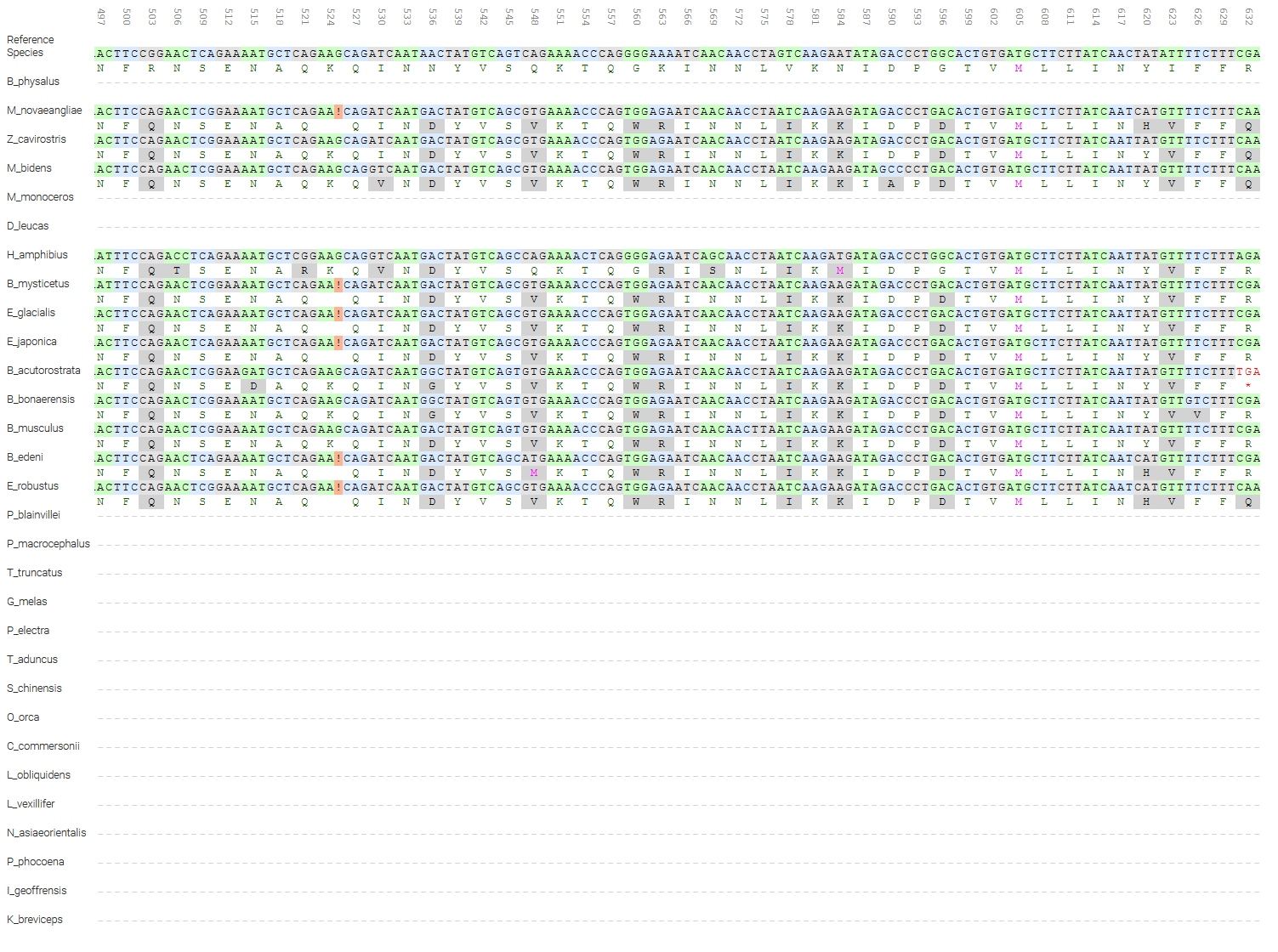 Supplementary Figure 2: PseudoChecker’s analysis screenshot: Demonstration of a single-nucleotide deletion (alignment pos. 525) in exon 1 of M. novaengliae, B. mysticetus, E. glacialis, E. japonica, B. edeni and E. robustus SERPINA12 gene, also including the demonstration of an in-frame premature stop codon (alignment pos. 631) arising in the same exon and gene of B. acutorostrata scammoni.Supplementary Figure 3: PseudoChecker’s analysis screenshot: Demonstration of a premature in-frame stop codon (alignment pos. 1042) arising in exon 3 of M. monoceros and D. leucas’s SERPINA12 gene.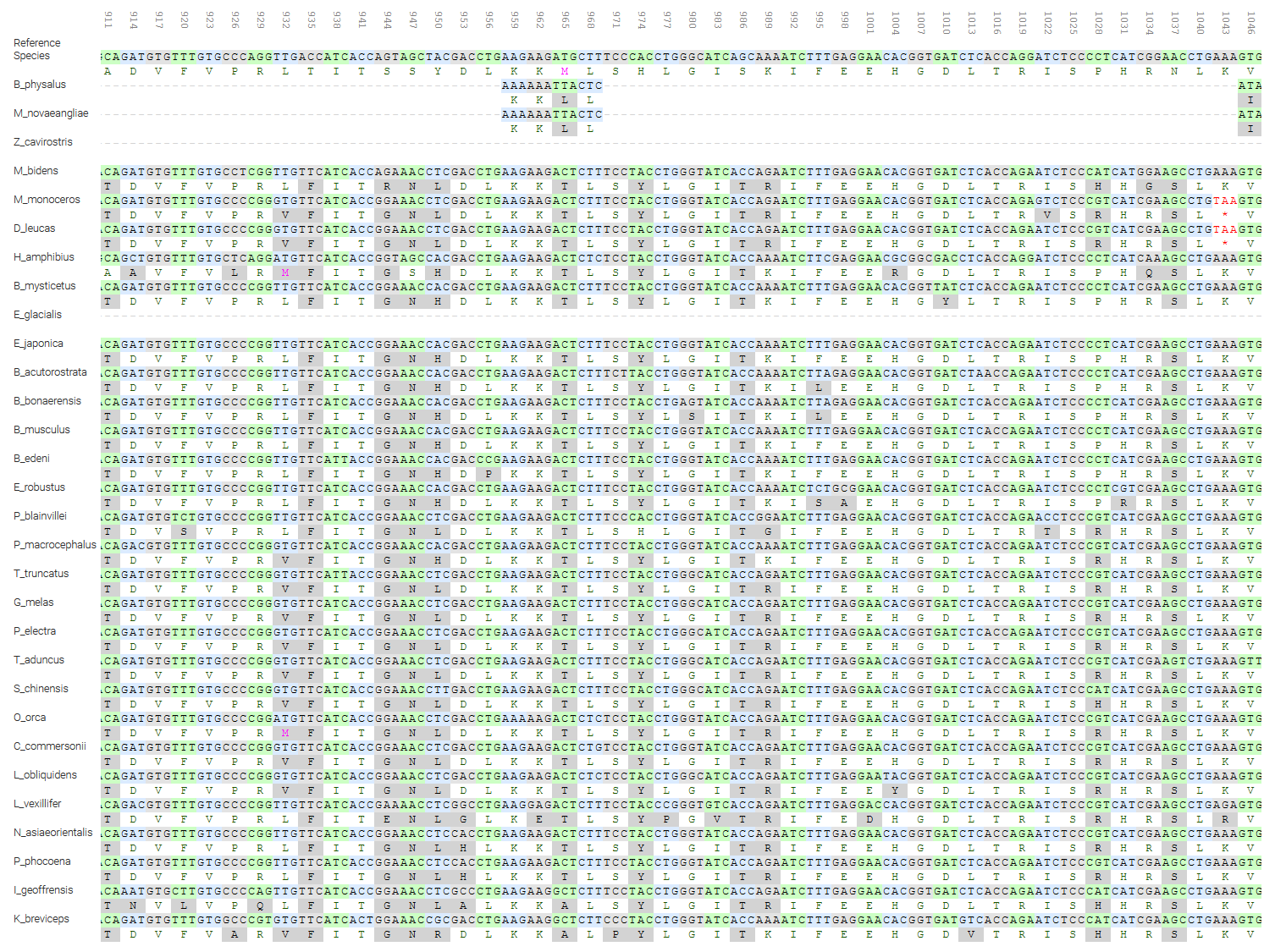 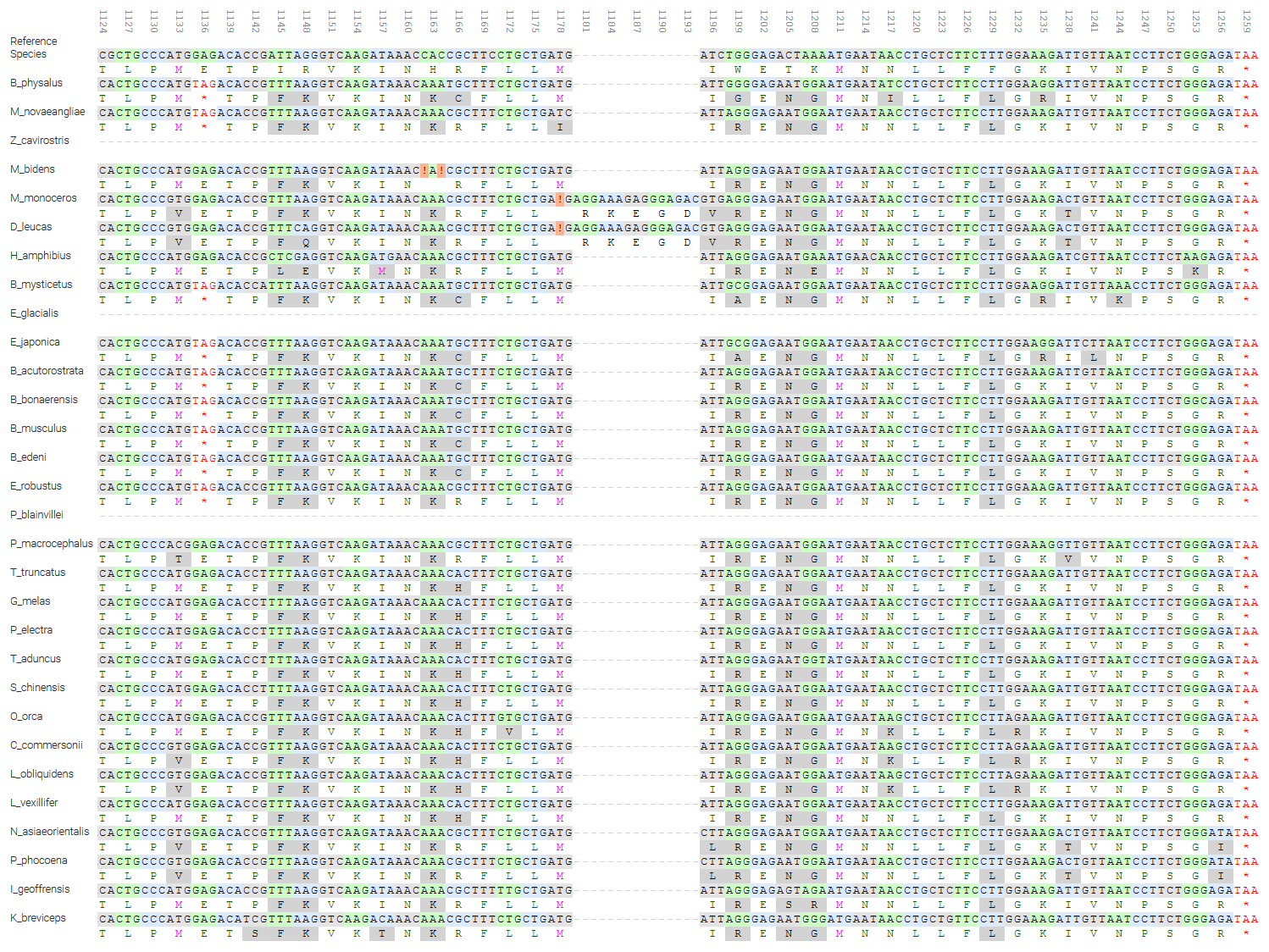 Supplementary Figure 4: PseudoChecker’s analysis screenshot: Demonstration of (a): an in-frame premature stop codon arising (alignment pos. 1135) in exon 4 of B. physalus, M. novaeangliae, B. mysticetus, E. japonica, B. acutorostrata scammoni, B. bonaerensis, B. musculus, B. edeni and E. robustus’s SERPINA12 gene; (b) two single-nucleotide deletions (alignment pos. 1162 and 1164) in exon 4 of M. bidens’s SERPINA12 gene; (c) a single-nucleotide deletion (alignment pos. 1170) in exon 4 of M. monoceros and D. leucas’s SERPINA12 gene.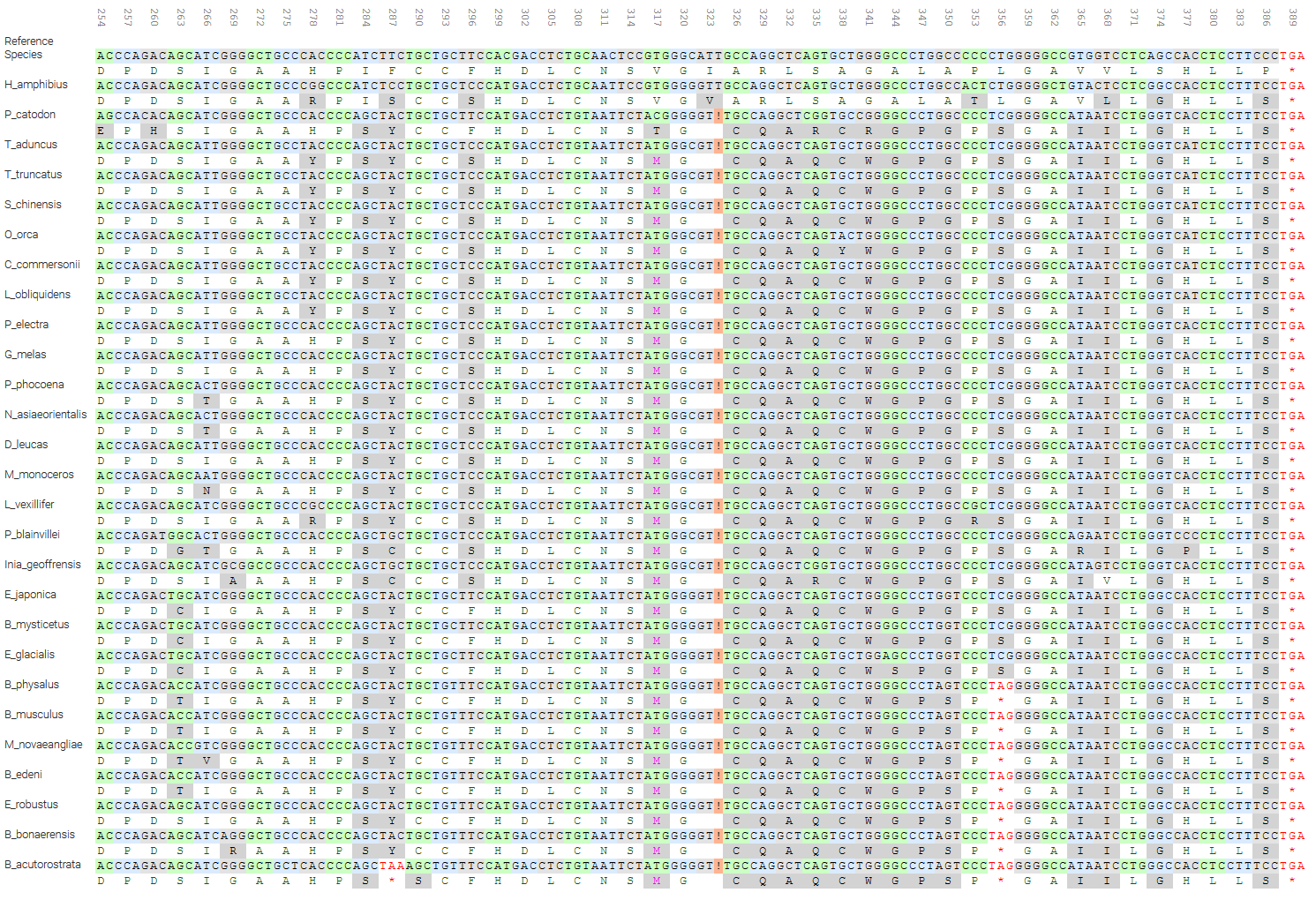 Supplementary Figure 5: PseudoChecker’s analysis screenshot: Demonstration of (a): an in-frame premature stop codon arising (alignment pos. 206) in exon 3 of B. acutorostrata scammoni’s SLURP1 gene; (b) one single-nucleotide deletion (alignment pos. 324) in exon 3 of all represented species’ SLURP1 gene, except for H. amphibius; (c) an in-frame premature stop codon arising (alignment pos. 355) in exon 3 of B. physalus, B. musculus, M. novaengliae, B. edeni, E. robustus, B. bonaerensis and B. acutorostrata scammoni’s  SLURP1 gene.#SpeciesFamilyDatabaseGenomic Sequence ID1Tursiops aduncusDelphinidaeNCBINCQN01000009.12Tursiops truncatusDelphinidaeNCBINC_047035.13Sousa chinensisDelphinidaeNCBIRWJT01021752.14Globicephala melasDelphinidaeNCBINW_022134922.15Peponocephala electraDelphinidaeDNA ZOOHiC_scaffold_66Cephalorhynchus commersoniiDelphinidaeDNA ZOOHiC_scaffold_57Lagenorhynchus obliquidensDelphinidaeNCBINW_020837965.18Orcinus orcaDelphinidaeNCBINW_004438415.19Neophocaena asiaeorientalis asiaeorientalisPhocoenidaeNCBINW_020172178.110Phocoena phocoenaPhocoenidaeNCBIPKGA01135346.111Monodon monocerosMonodontidaeNCBINW_021703778.112Delphinapterus leucasMonodontidaeNCBINW_022098016.113Pontoporia blainvilleiPontoporiidaeNCBIPGGH01071410.114Inia geoffrensisIniidaeNCBIRJWO010011616.115Lipotes vexilliferLipotidaeNCBINW_006772141.116Mesoplodon bidensZiphiidaeNCBIPVJJ010000221.117Ziphius cavirostrisZiphiidaeNCBIRJWS010151175.118Kogia brevicepsKogiidaeNCBIRJWL010050176.119Physeter macrocephalusPhyseteridaeNCBINC_041224.120Balaenoptera edeniBalaenopteridaeDNA ZOOHiC_scaffold_2021Balaenoptera musculusBalaenopteridaeNCBICM020942.122Balaenoptera physalusBalaenopteridaeNCBISGJD01002715.123Megaptera novaeangliaeBalaenopteridaeNCBIRYZJ01000659.124Eschrichtius robustusEschrichtiidaeNCBINIPP01005531.125Balaenoptera acutorostrata scammoniBalaenopteridaeNCBINW_006726576.126Balaenoptera bonaerensisBalaenopteridaeNCBIDF437389.127Eubalaena japonicaBalaenidaeDNA ZOORJWP010000613.128Eubalaena glacialisBalaenidaeDNA ZOOHiC_scaffold_1329Balaena mysticetusBalaenidaebowhead-whale.orgscaffold_163530Hippopotamus amphibiusHippopotamidaeNCBIPVJP02000056.1#SpeciesFamilyDatabaseGenomic Sequence ID1Tursiops aduncusDelphinidaeNCBINCQN01016125.12Tursiops truncatusDelphinidaeNCBINC_047050.13Sousa chinensisDelphinidaeNCBIRWJT01019188.14Globicephala melasDelphinidaeNCBINW_022134900.15Peponocephala electraDelphinidaeDNA ZOOHiC_scaffold_126Cephalorhynchus commersoniiDelphinidaeDNA ZOOHiC_scaffold_207Lagenorhynchus obliquidensDelphinidaeNCBINW_020837985.18Orcinus orcaDelphinidaeNCBINW_004438426.19Neophocaena asiaeorientalis asiaeorientalisPhocoenidaeNCBINW_020172779.110Phocoena phocoenaPhocoenidaeNCBIPKGA01139387.111Monodon monocerosMonodontidaeNCBINW_021703782.112Delphinapterus leucasMonodontidaeNCBINW_022098049.113Pontoporia blainvilleiPontoporiidaeNCBIPGGH01252053.114Inia geoffrensisIniidaeNCBIRJWO010003874.115Lipotes vexilliferLipotidaeNCBINW_006791731.116Mesoplodon bidensZiphiidaeNCBIPVJJ010033365.117Ziphius cavirostrisZiphiidaeNCBIRJWS010002737.118Kogia brevicepsKogiidaeNCBI--19Physeter macrocephalusPhyseteridaeNCBINW_021146804.120Balaenoptera edeniBalaenopteridaeDNA ZOOHiC_scaffold_1021Balaenoptera musculusBalaenopteridaeNCBICM020957.122Balaenoptera physalusBalaenopteridaeNCBISGJD01005450.123Megaptera novaeangliaeBalaenopteridaeNCBIRYZJ01000962.124Eschrichtius robustusEschrichtiidaeNCBINIPP01000017.125Balaenoptera acutorostrata scammoniBalaenopteridaeNCBINW_006725399.126Balaenoptera bonaerensisBalaenopteridaeNCBIDF402240.127Eubalaena japonicaBalaenidaeDNA ZOORJWP010039703.128Eubalaena glacialisBalaenidaeDNA ZOOHiC_scaffold_1829Balaena mysticetusBalaenidaebowhead-whale.orgscaffold_215530Hippopotamus amphibiusHippopotamidaeNCBIPVJP02910145.1